SCA December 21 NewsletterDear FamiliesIt feels like a lifetime ago since we communicated about ‘normal’ school life as opposed to simply communicating about all things virus related. This term, despite the challenges of staff and children absences and the restrictions that are still with us, has been positive, rewarding and has felt as ‘normal’ as possible.  The children have been a delight and it has been a joy to see them taking part in activities they have missed for so long.  I hope you are staying well or getting well and can enjoy the festive season which appears to have started much earlier this year! 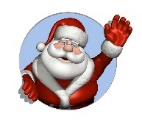 Mrs Jones Staff UpdateMr Ahmed in year 5, Miss Randall in Year 4 and Miss Burger in Pre-School have all been with us for nearly a term now and we would like to say a huge thank you for all they have added to our school. 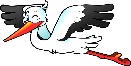 We would like to wish Mrs Hart good luck in the coming weeks as she begins her maternity leave andwelcome back Miss Bell and Mrs Strong as they return from their maternity leaves next term.We would also like to welcome back Miss Bhayani after her operation and  Mrs Tootell and Miss Ferdinand as they begin a phased return. For the moment please direct all emails that would normally go to Miss Ferdinand or Mrs Tootell to my email pjones@bestacademies.org.uk.CelebrationThe children have enjoyed some wonderful experiences this term. The children in Year 5 went to Duxford which supported their learning in history and we had two living history events in school with the Vikings and WW2 soldiers. We had an exciting visit from a Barn Owl and a Christmas Drama Workshop! The children have had the benefit of external music teachers from Inspiring Music this term and earlier in the week Year 2 and Year 5 performed some beautiful choral pieces that hopefully we can share with you. Year 4 have been learning the ukulele and their performance was a delight. All children will have these opportunities this year all being well. Unfortunately, due to the restrictions we could not invite parents as there would be too many to accommodate safely. Hopefully next term things will be different or we may be able to perform outside. ThankyouAs you may or may not know, we have had some challenging times this term brought about by the high number of staff absences due to the virus. I would like to say a massive thank you to my staff who go that extra mile on a daily basis to ensure that we keep the classes open and run the school as smoothly as possible.I would also like to say thank you to you – our families, who have supported us and understood our difficulties in a very demanding time.  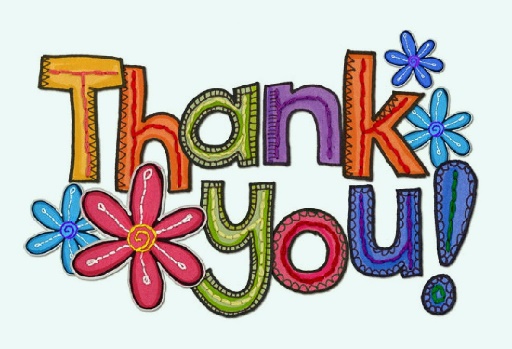 PremisesYou cannot have failed to miss the very obvious building on the school field! This is to house the children we already have as the two form entry is completed throughout the year groups in September 22. The Trust have purchased it and are arranging the refurbishment to take place over the Summer. It will be re – aligned to fit in with the existing upper key stage 2 block to form a courtyard. Hard to visualise but I will share the plans when I have them. It will provide us with two more classrooms and some much needed space for a small library and break out rooms. The small existing room that is currently used for this purpose, is being reconfigured as a changing room. Governors We are always looking to recruit more governors. If you would like to know more about the role or know anyone that would like to know more, please contact the school office for some detailsFriendsSadly, our ‘Friends of St Christophers’ group have disbanded due to a variety of changing circumstances.  I would like to reiterate our thanks to them as they have provided the children with so much over the years. Through their hard work they have raised thousands of pounds benefitting all children by paying for Chromebooks and charging trolley, Summer house, transport for the children to go on trips, books and gifts and at the same time providing some really fun events. We truly miss their support and if anyone out there would be interested in forming a new Friends group please get in touch.  Dates Christmas Jumper day (optional) 10th DecemberNativity13th December 1KB am – 1SM pm14th December 2SH am – 2HK pm details on website calendar.  Last Day – non uniform. £1  (SHELTER)The end of term is the 17th of December this year and the children come back on January 5th. Proposed dates for Parent Consultations 22nd and 24th March.Further dates to follow in January. We have recently reviewed our behavior policy and will shortly be introducing the Ten Trusts to our children as a framework for our expectations of behavior in school. The name speaks for itself as the framework is based around trust, respect and positivity. Our Ten TrustsAt St Christophers Academy – we trust that you will….Our Ten TrustsAt St Christophers Academy – we trust you in many ways…1.  We trust that you will listen to your teachers and each other respectfully.2.  We trust that you will raise your hands and wait respectfully for your teacher to respond when you want to be heard.3.  We trust that you will allow others to learn by behaving respectfully in class and around the school.4.  We trust that you will follow instructions because there are good reasons they are given.5.  We trust you to use kind language and speak to each other and your teachers with respect.6.  We trust you to never hurt anyone with our words or our body.7.  We trust you to move around the classroom and school safely.8.  We trust you to accept responsibility for your behaviour.9.  We trust you to follow our school Values.The 10th Trust  You can trust your teacher  to treat you with equal respect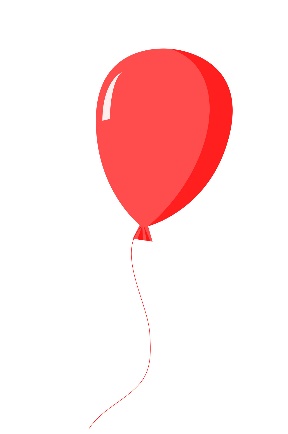  “There is no trust more sacred than the one the world holds with children”                        Kofi Annan